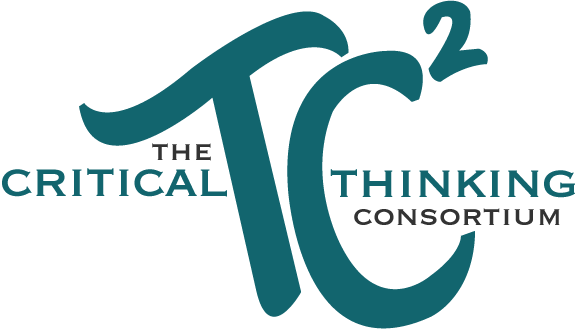 A. Critique the pieceAssess the merits/ shortcomings of a person, product or idea using criteria.B. Judge better or bestAssess two or more options using criteria. C. Rework the pieceTransform a product in light of additional information or an assigned focus, perspective, genre,…D. Decode the puzzleSuggest and justify a proposed solution, explanation or interpretation to a situation.E. Design to specsDevelop a product that meets a given set of criteria/conditions.F. Perform to specsPerform or undertake a course of action that meets a given set of criteria/conditions.A.  Is The Marrow Thieves an appropriate choice of novel for study in high school?B. Determine which data source was the most reliable.C. Is the proposed school cell phone policy fair?D. Who is the better friend: Edmund or Lucy?E. Rate the adequacy of government responses to residential schools. F. Rework the house plans to optimize the efficiency of the solar PV system. G.  Convert the following pattern into an algebraic expression.H. Is the diagram an accurate representation of the velocity of the oxygen atom after the collision?I. Rewrite the lyrics to the song Imagine as if written by a capitalist. J.  Using the clues in the picture, create a plausible explanation of why the kitchen failed inspection.K.  Watch the video of the injured athlete. What injuries has she most likely suffered? L. Create a persuasive poster to encourage students to follow safe lab procedures. M.  Design a suitable habitat for our classroom pet.N. Is football a safe sport for students?O. Make a plan to accurately measure the intensity of sunlight using a light meter. P.  Conduct an experiment with paper airplanes to determine which design results in the farthest flight.Q.  Retell the story from the viewpoint of one of the minor characters.R. Implement a plan to help local seniors successfully learn how to use iPads.